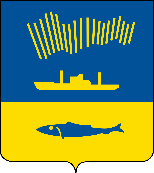 АДМИНИСТРАЦИЯ ГОРОДА МУРМАНСКАП О С Т А Н О В Л Е Н И Е                                                                                                         № В соответствии со статьей 179 Бюджетного кодекса Российской Федерации, Федеральным законом от 06.10.2003 № 131-ФЗ «Об общих принципах организации местного самоуправления в Российской Федерации», Уставом муниципального образования город Мурманск, постановлением администрации города Мурманска от 21.08.2013 № 2143 «Об утверждении Порядка разработки, реализации и оценки эффективности муниципальных программ города Мурманска», распоряжением администрации города Мурманска от 09.11.2017 № 79-р «Об утверждении перечня муниципальных программ города Мурманска на 2018-2024 годы», в целях повышения эффективности и результативности расходования бюджетных средств
 п о с т а н о в л я ю: 1. Внести в муниципальную программу города Мурманска «Управление имуществом и жилищная политика» на 2018-2024 годы, утвержденную постановлением администрации города Мурманска от 13.11.2017 № 3610 
(в ред. постановлений от 20.03.2018 № 711, от 31.05.2018 № 1599, 
от 01.10.2018 № 3355, от 06.12.2018 № 4211, от 20.12.2018 № 4444, 
от 04.04.2019 № 1238, от 08.07.2019 № 2293, от 28.08.2019 № 2897, 
от 16.12.2019 № 4222, от 18.12.2019 № 4249, от 08.06.2020 № 1348, 
от 30.07.2020 № 1825, от 30.10.2020 № 2517, от 17.12.2020 № 2941, 
от 18.12.2020 № 2971, от 09.08.2021 № 2063, от 10.11.2021 № 2877), следующие изменения:1.1. В паспорте муниципальной программы:1.1.1. Строку «Финансовое обеспечение программы изложить в следующей редакции:«                                                                                                                            ».1.1.2. В строке «Ожидаемые конечные результаты реализации программы»:- в пункте 1 цифры «3800» заменить цифрами «3779»;- в пункте 2 цифры «4086» заменить цифрами «3994»1.2. В разделе I «Подпрограмма «Переселение граждан из многоквартирных домов, признанных аварийными до 01.01.2017» 
на 2018-2024 годы»:1.2.1. Строки «Финансовое обеспечение подпрограммы» и «Ожидаемые конечные результаты реализации подпрограммы» паспорта подпрограммы изложить в следующей редакции:«». 1.2.2. Пункт 2 «Основные цели и задачи подпрограммы, целевые показатели (индикаторы) реализации подпрограммы» изложить в следующей редакции:«                                                                                                                            ».1.2.3. В пункте 4 «Обоснование ресурсного обеспечения подпрограммы»:- в абзаце 2 цифры «4079632,3» заменить цифрами «4243146,1»;- таблицу изложить в следующей редакции:«                                                                                                                            ».1.2.4. В абзаце 1 пункта 6 «Оценка эффективности подпрограммы, рисков ее реализации» цифры «3800» заменить цифрами «3779», цифры «1723» заменить цифрами «1732», цифры «59271,2» заменить цифрами «59288,9».1.2.5. Таблицы раздела 3 «Перечень основных мероприятий подпрограммы» приложения № 1 к подпрограмме изложить в новой редакции согласно приложению № 1 к настоящему постановлению.1.2.6. Приложение № 2 к подпрограмме «Перечень многоквартирных домов, признанных аварийными до 01.01.2017» изложить в новой редакции согласно приложению № 2 к настоящему постановлению.1.2.7. Приложение № 3 к подпрограмме «План мероприятий по переселению граждан из многоквартирных домов, признанных аварийными до 01.01.2017» изложить в новой редакции согласно приложению № 3                         к настоящему постановлению.1.2.8. Приложение № 4 к подпрограмме «План реализации мероприятий по переселению граждан из многоквартирных домов, признанных аварийными 
до 01.01.2017, по способам переселения» изложить в новой редакции согласно приложению № 4 к настоящему постановлению.1.3. В разделе II «Подпрограмма «Обеспечение благоустроенным жильем жителей города Мурманска, проживающих в многоквартирных домах пониженной капитальности, имеющих не все виды благоустройства» 
на 2018-2024 годы»:1.3.1. Строки «Финансовое обеспечение подпрограммы», «Ожидаемые конечные результаты реализации подпрограммы» паспорта подпрограммы изложить в следующей редакции:«».1.3.2. Пункт 2 подпрограммы «Основные цели и задачи подпрограммы,целевые показатели (индикаторы) реализации подпрограммы» изложить в следующей редакции:«                                                                                                                                      ».1.3.3. В пункте 4 подпрограммы «Обоснование ресурсного обеспечения подпрограммы»:- в абзаце 2 цифры «3905728,3» заменить цифрами «3836790,4»;- таблицу изложить в новой редакции согласно приложению № 5 
к настоящему постановлению.1.3.4. В пункте 5 «Механизм реализации подпрограммы»:- в абзаце 12 дату «15.06.2021» заменить датой «01.11.2021»;- в абзаце 13 дату «01.12.2020» заменить датой «01.11.2021».1.3.5. В абзаце 1 пункта 6 «Оценка эффективности подпрограммы, рисков ее реализации» цифры «4086» заменить цифрами «3994», цифры «1803» заменить цифрами «1801», цифры «66593,5» заменить цифрами «66442,3».                                                                                                                           1.3.6. Таблицы раздела 3 «Перечень основных мероприятий подпрограммы» приложения № 1 к подпрограмме изложить в новой редакции согласно приложению № 6 к настоящему постановлению.1.3.7. Таблицы приложения № 2 к подпрограмме изложить в новой редакции согласно приложению № 7 к настоящему постановлению.1.3.8. Приложение № 3 «Перечень многоквартирных домов пониженной капитальности, имеющих не все виды благоустройства, подлежащих расселению в рамках реализации подпрограммы и не признанных аварийными по состоянию на 15.06.2021» изложить в новой редакции согласно приложению № 8 к настоящему постановлению.1.3.9. Приложение № 5 к подпрограмме «Перечень аварийных многоквартирных домов, расположенных в границах одного элемента планировочной структуры (квартала, микрорайона) или смежных элементов планировочной структуры» изложить в новой редакции согласно приложению № 9 к настоящему постановлению.1.4. В разделе III «Подпрограмма «Обеспечение жильем молодых и многодетных семей города Мурманска» на 2018-2024 годы»:1.4.1. Строку «Финансовое обеспечение подпрограммы» паспорта подпрограммы изложить в следующей редакции:«                                                                                                                           ».1.4.2. Таблицу пункта 4 «Обоснование ресурсного обеспечения подпрограммы» изложить в новой редакции согласно приложению № 10 
к настоящему постановлению. 1.4.3. Таблицы приложения к подпрограмме изложить в новой редакции согласно приложению № 11 к настоящему постановлению.1.5. В разделе VI «Подпрограмма «Создание условий для эффективного использования муниципального имущества города Мурманска» 
на 2018-2024 годы»:1.5.1. Строку «Финансовое обеспечение подпрограммы» паспорта подпрограммы изложить в следующей редакции:«».1.5.2. Таблицу пункта 4 «Обоснование ресурсного обеспечения подпрограммы» изложить в новой редакции согласно приложению № 12 
к настоящему постановлению.1.5.3. Таблицы приложения к подпрограмме изложить в новой редакции согласно приложению № 13 к настоящему постановлению.1.6. В разделе VII «Подпрограмма «Реформирование и регулирование земельных и имущественных отношений на территории муниципального образования город Мурманск» на 2018-2024 годы»:1.6.1. Строку «Финансовое обеспечение подпрограммы» паспорта подпрограммы изложить в следующей редакции:«                                                                                                                            ».1.6.2. Таблицу пункта 4 «Обоснование ресурсного обеспечения подпрограммы» изложить в следующей редакции:«                                                                                                                           ».1.6.3. Таблицу подраздела 3.1. «Перечень основных мероприятий подпрограммы на 2018 - 2021 годы» приложения к подпрограмме изложить в новой редакции согласно приложению № 14 к настоящему постановлению.1.7. В разделе VIII «Аналитическая ведомственная целевая программа «Обеспечение деятельности комитета имущественных отношений города Мурманска» на 2018-2024 годы»:1.7.1. Строку «Финансовое обеспечение АВЦП» паспорта АВЦП изложить в следующей редакции:«                                                                                                                            ».1.7.2. Раздел 3 «Перечень основных мероприятий АВЦП 
на 2018 - 2024 годы» приложения к АВЦП изложить в новой редакции согласно приложению № 15 к настоящему постановлению.2. Отделу информационно-технического обеспечения и защиты информации администрации города Мурманска (Кузьмин А.Н.) разместить настоящее постановление с приложениями на официальном сайте администрации города Мурманска в сети Интернет.3. Редакции газеты «Вечерний Мурманск» (Хабаров В.А.) опубликовать настоящее постановление с приложениями.4. Настоящее постановление вступает в силу со дня официального опубликования и распространяется на правоотношения, возникшие с 03.10.2021.5. Контроль за выполнением настоящего постановления возложить на заместителя главы администрации города Мурманска Синякаева Р.Р.Временно исполняющий полномочияглавы администрации города Мурманска                                      В.А. ДоцникФинансовое обеспечение программыВсего по муниципальной программе: 12 744 805,8 тыс. руб., в том числе:2018 год – 918 217,6 тыс. руб.; 2019 год – 1 037 534,2 тыс. руб.; 2020 год – 1 163 575,8 тыс. руб.; 2021 год – 1 293 839,4 тыс. руб.; 2022 год – 916 884,3 тыс. руб.; 2023 год – 1 837 714,0 тыс. руб.; 2024 год – 5 577 040,5 тыс. руб. МБ: 3 985 809,9 тыс. руб., из них:2018 год – 612 752,2 тыс. руб.; 2019 год – 504 815,8 тыс. руб.; 2020 год – 516 122,1 тыс. руб.; 2021 год – 451 635,5 тыс. руб.; 2022 год – 515 024,3 тыс. руб.; 2023 год – 568 243,9 тыс. руб.; 2024 год – 817 216,1 тыс. руб. ОБ: 1 230 830,3 тыс. руб., из них:2018 год – 50 087,3 тыс. руб.; 2019 год – 42 111,2 тыс. руб.; 2020 год – 190 253,9 тыс. руб.; 2021 год – 235 257,1 тыс. руб.; 2022 год – 125 162,3 тыс. руб.; 2023 год – 175 229,9 тыс. руб.; 2024 год – 412 728,6 тыс. руб. ФБ: 3 336 324,7 тыс. руб., из них:2018 год – 24 217,9 тыс. руб.; 2019 год – 260 587,5 тыс. руб.; 2020 год – 224 375,2 тыс. руб.; 2021 год – 341 946,8 тыс. руб.; 2022 год – 111 180,4 тыс. руб.; 2023 год – 926 264,3 тыс. руб.; 2024 год – 1 447 752,6 тыс. руб. ВБ: 4 191 840,9 тыс. руб., из них:2018 год – 231 160,2 тыс. руб.; 2019 год – 230 019,7 тыс. руб.; 2020 год – 232 824,6 тыс. руб.; 2021 год – 265 000,0 тыс. руб.; 2022 год – 165 517,3 тыс. руб.; 2023 год – 167 975,9 тыс. руб.; 2024 год – 2 899 343,2 тыс. руб.Финансовое обеспечение подпрограммыВсего по подпрограмме: 4 243 146,1 тыс. руб., в том числе:МБ: 469 064,9 тыс. руб., из них:2018 год – 37 693,5 тыс. руб.; 2019 год – 9 988,7 тыс. руб.; 2020 год – 26 632,1 тыс. руб.; 2021 год – 24 975,1 тыс. руб.; 2022 год – 8 606,6 тыс. руб.; 2023 год – 58 550,3 тыс. руб.; 2024 год – 302 618,6 тыс. руб. ОБ: 461 974,4 тыс. руб., из них:2018 год – 50 087,3 тыс. руб.; 2019 год – 8 368,8 тыс. руб.; 2020 год – 21 956,9 тыс. руб.; 2021 год – 20 085,9 тыс. руб.; 2022 год – 8 406,6 тыс. руб.; 2023 год – 58 550,3 тыс. руб.; 2024 год – 294 518,6 тыс. руб. ФБ: 3 312 106,8 тыс. руб., из них:2018 год – 0,0 тыс. руб.; 2019 год – 260 587,5 тыс. руб.; 2020 год – 224 375,2 тыс. руб.; 2021 год – 341 946,8 тыс. руб.; 2022 год – 111 180,4 тыс. руб.; 2023 год – 926 264,3 тыс. руб.; 2024 год – 1 447 752,6 тыс. руб. ВБ: 0,0 тыс. руб., из них:2018 год – 0,0 тыс. руб.; 2019 год – 0,0 тыс. руб.; 2020 год – 0,0 тыс. руб.; 2021 год – 0,0 тыс. руб.; 2022 год – 0,0 тыс. руб.; 2023 год – 0,0 тыс. руб.; 2024 год – 0,0 тыс. руб.Ожидаемые конечные результаты реализации подпрограммы Количество граждан, переселенных из аварийных многоквартирных домов, – 3779 чел.№ п/пЦель, задачи, показатели (индикаторы)ед. изм.Значение показателя (индикатора)Значение показателя (индикатора)Значение показателя (индикатора)Значение показателя (индикатора)Значение показателя (индикатора)Значение показателя (индикатора)Значение показателя (индикатора)№ п/пЦель, задачи, показатели (индикаторы)ед. изм.годы реализации подпрограммыгоды реализации подпрограммыгоды реализации подпрограммыгоды реализации подпрограммыгоды реализации подпрограммыгоды реализации подпрограммыгоды реализации подпрограммы№ п/пЦель, задачи, показатели (индикаторы)ед. изм.2018201920202021202220232024123456789101Количество граждан, переселенных из аварийных многоквартирных домовчел.953212833853229611412Источники финансированияВсего, тыс. руб.В том числе по годам реализации, тыс. руб.В том числе по годам реализации, тыс. руб.В том числе по годам реализации, тыс. руб.В том числе по годам реализации, тыс. руб.В том числе по годам реализации, тыс. руб.В том числе по годам реализации, тыс. руб.В том числе по годам реализации, тыс. руб.Источники финансированияВсего, тыс. руб.2018201920202021202220232024123456789Всего по подпрограмме:4243146,187780,8278945,0272964,2387007,8128193,61043364,92044889,8в том числе за счет:в том числе за счет:в том числе за счет:в том числе за счет:в том числе за счет:в том числе за счет:в том числе за счет:в том числе за счет:в том числе за счет:средств бюджета муниципального образования город Мурманск469064,937693,59988,726632,124975,18606,658550,3302618,6средств областного бюджета461974,450087,38368,821956,920085,98406,658550,3294518,6средств федерального бюджета3312106,80,0260587,5224375,2341946,8111180,4926264,31447752,6Финансовое обеспечение подпрограммыВсего по подпрограмме: 3 836 790,4 тыс. руб., в том числе:МБ: 1 046 410,9 тыс. руб., из них:2018 год – 189 252,3 тыс. руб.; 2019 год – 135 104,8 тыс. руб.; 2020 год – 120 615,7 тыс. руб.; 2021 год – 70 118,4 тыс. руб.; 2022 год – 220 135,0 тыс. руб.; 2023 год – 222 034,7 тыс. руб.; 2024 год – 89 150,0 тыс. руб. ВБ: 2 642 218,7 тыс. руб., из них:2018 год – 0,0 тыс. руб.; 2019 год – 0,0 тыс. руб.; 2020 год – 0,0 тыс. руб.; 2021 год – 0,0 тыс. руб.; 2022 год – 0,0 тыс. руб.; 2023 год – 0,0 тыс. руб.; 2024 год – 2 642 218,7 тыс. руб. ОБ: 148 160,8 тыс. руб., из них:2020 год – 50 472,1 тыс. руб.; 2021 год – 97 688,7 тыс. руб.; 2022 год – 0,0 тыс. руб.; 2023 год – 0,0 тыс. руб.; 2024 год – 0,0 тыс. руб.Ожидаемые конечные результаты реализации подпрограммы Количество переселенных граждан, проживающих в многоквартирных домах пониженной капитальности, имеющих не все виды благоустройства, – 3994 чел. к концу 2024 года№ п/пЦель, задачи, показатели (индикаторы)Ед. 
изм.Значение показателя (индикатора)Значение показателя (индикатора)Значение показателя (индикатора)Значение показателя (индикатора)Значение показателя (индикатора)Значение показателя (индикатора)Значение показателя (индикатора)Значение показателя (индикатора)Значение показателя (индикатора)№ п/пЦель, задачи, показатели (индикаторы)Ед. 
изм.Отчетный годТекущий годГоды реализации подпрограммыГоды реализации подпрограммыГоды реализации подпрограммыГоды реализации подпрограммыГоды реализации подпрограммыГоды реализации подпрограммыГоды реализации подпрограммы№ п/пЦель, задачи, показатели (индикаторы)Ед. 
изм.201620172018201920202021202220232024123456789101112Цель: обеспечение граждан, проживающих в многоквартирных домах пониженной капитальности, благоустроенными жилыми помещениямиЦель: обеспечение граждан, проживающих в многоквартирных домах пониженной капитальности, благоустроенными жилыми помещениямиЦель: обеспечение граждан, проживающих в многоквартирных домах пониженной капитальности, благоустроенными жилыми помещениямиЦель: обеспечение граждан, проживающих в многоквартирных домах пониженной капитальности, благоустроенными жилыми помещениямиЦель: обеспечение граждан, проживающих в многоквартирных домах пониженной капитальности, благоустроенными жилыми помещениямиЦель: обеспечение граждан, проживающих в многоквартирных домах пониженной капитальности, благоустроенными жилыми помещениямиЦель: обеспечение граждан, проживающих в многоквартирных домах пониженной капитальности, благоустроенными жилыми помещениямиЦель: обеспечение граждан, проживающих в многоквартирных домах пониженной капитальности, благоустроенными жилыми помещениямиЦель: обеспечение граждан, проживающих в многоквартирных домах пониженной капитальности, благоустроенными жилыми помещениямиЦель: обеспечение граждан, проживающих в многоквартирных домах пониженной капитальности, благоустроенными жилыми помещениямиЦель: обеспечение граждан, проживающих в многоквартирных домах пониженной капитальности, благоустроенными жилыми помещениямиЦель: обеспечение граждан, проживающих в многоквартирных домах пониженной капитальности, благоустроенными жилыми помещениями1Количество переселенных граждан, проживающих в многоквартирных домах пониженной капитальности, имеющих не все виды благоустройствачел.137188397*1101781634312252490Финансовое обеспечение подпрограммыВсего по подпрограмме: 2 666 596,2 тыс. руб., в том числе:МБ: 472 083,0 тыс. руб., из них:2018 год – 67 302,2 тыс. руб.; 2019 год – 82 129,3 тыс. руб.; 2020 год – 76 086,1 тыс. руб.; 2021 год – 75 637,4 тыс. руб.; 2022 год – 46 890,7 тыс. руб.; 2023 год – 45 483,1 тыс. руб.; 2024 год – 78 554,2 тыс. руб. ОБ: 620 695,1 тыс. руб., из них:2018 год – 0,0 тыс. руб.; 2019 год – 33 742,4 тыс. руб.; 2020 год – 117 824,9 тыс. руб.; 2021 год – 117 482,5 тыс. руб.; 2022 год – 116 755,7 тыс. руб.; 2023 год – 116 679,6 тыс. руб.; 2024 год – 118 210,0 тыс. руб. ФБ: 24 217,9 тыс. руб., из них:2018 год – 24 217,9 тыс. руб.; 2019 год – 0,0 тыс. руб.; 2020 год – 0,0 тыс. руб.; 2021 год – 0,0 тыс. руб.; 2022 год – 0,0 тыс. руб.; 2023 год – 0,0 тыс. руб.; 2024 год – 0,0 тыс. руб. ВБ: 1 549 600,2 тыс. руб., из них:2018 год – 231 160,2 тыс. руб.; 2019 год – 230 019,7 тыс. руб.; 2020 год – 232 813,6 тыс. руб.; 2021 год – 265 000,0 тыс. руб.; 2022 год – 165 517,3 тыс. руб.; 2023 год – 167 975,9 тыс. руб.; 2024 год – 257 113,5 тыс. руб.Финансовое обеспечение подпрограммыВсего по подпрограмме: 1 121 005,7 тыс. руб., в том числе:МБ: 1 121 005,7 тыс. руб., из них:2018 год – 189 485,0 тыс. руб.; 2019 год – 158 499,4 тыс. руб.; 2020 год – 166 791,9 тыс. руб.; 2021 год – 173 677,5 тыс. руб.; 2022 год – 133 465,5 тыс. руб.; 2023 год – 136 249,3 тыс. руб.; 2024 год – 162 837,1 тыс. руб. Финансовое обеспечение подпрограммыВсего по подпрограмме: 1 091,0 тыс. руб., в том числе:МБ: 1 069,0 тыс. руб., из них:2018 год – 110,0 тыс. руб.;2019 год – 120,0 тыс. руб.;2020 год – 170,0 тыс. руб.;2021 год – 0,0 тыс. руб.;2022 год – 120,0 тыс. руб.;2023 год – 120,0 тыс. руб.;2024 год – 429,0 тыс. руб.ВБ: 22,0 тыс. руб., из них:2018 год – 0,0 тыс. руб.;2019 год – 0,0 тыс. руб.;2020 год – 11,0 тыс. руб.;2021 год – 0,0 тыс. руб.;2022 год – 0,0 тыс. руб.;2023 год – 0,0 тыс. руб.;2024 год – 11,0 тыс. руб.	Источники финансированияВсего, тыс. руб.В том числе по годам реализации, тыс. руб.В том числе по годам реализации, тыс. руб.В том числе по годам реализации, тыс. руб.В том числе по годам реализации, тыс. руб.В том числе по годам реализации, тыс. руб.В том числе по годам реализации, тыс. руб.В том числе по годам реализации, тыс. руб.	Источники финансированияВсего, тыс. руб.2018 год2019 год2020 год2021 год2022 год2023 год2024год123456789Всего по подпрограмме:1091,0110,0120,0181,00,0120,0120,0440,0в том числе за счет:в том числе за счет:в том числе за счет:в том числе за счет:в том числе за счет:в том числе за счет:в том числе за счет:в том числе за счет:в том числе за счет:средств бюджета муниципального образования город Мурманск1069,0110,0120,0170,00,0120,0120,0429,0средств областного бюджета--------средств федерального бюджета--------внебюджетных средств22,00,00,011,00,00,00,011,0в том числе инвестиции в основной капитал--------Финансовое обеспечение АВЦПВсего по АВЦП: 673 247,9 тыс. руб., в том числе:МБ: 673 247,9 тыс. руб., из них:2018 год – 94 736,4 тыс. руб.; 2019 год – 94 448,0 тыс. руб.; 2020 год – 94 596,2 тыс. руб.; 2021 год – 97 227,1 тыс. руб.; 2022 год – 95 806,5 тыс. руб.; 2023 год – 95 806,5 тыс. руб.; 2024 год – 100 627,2 тыс. руб.